ҚАЗАҚСТАН РЕСПУБЛИКАСЫ БІЛІМ ЖӘНЕ ҒЫЛЫМ МИНИСТРЛІГІХ.ДОСМҰХАМЕДОВ АТЫНДАҒЫ АТЫРАУ УНИВЕРСИТЕТІ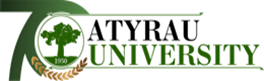 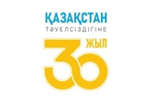 
АҚПАРАТТЫҚ ХАТҚұрметті әріптестер!Қазақстан Республикасы тәуелсіздігінің 30-жылдық мерейтойы аясында «Х.Досмұхамедов атындағы Атырау университеті» КеАҚ  2021 жылдың сәуір айының 23- күні Халықаралық экология және тіршілік қауіпсіздігі академиясының (МАНЭБ) және Ресей жаратылыстану академиясының академигі, Халықаралық ISESKO (ИСЕСКО) сыйлығының лауреаты, профессор, биология ғылымдарының докторы Сағындықова София Зұлхарнайқызының 65-жылдық мерей жасына арналған  «ЖАРАТЫЛЫСТАНУ ҒЫЛЫМДАРЫНЫҢ ҚАЗІРГІ ЗАМАНҒЫ КЕЛЕЛІ МӘСЕЛЕЛЕРІ ЖӘНЕ ПӘНАРАЛЫҚ ЗЕРТТЕУЛЕР» атты Халықаралық ғылыми- практикалық – конференция жұмысына қатысуға шақырады.Конференцияның мақсаты: ғылымда, білім беруде және өндірісте енгізілген  жаңа технологияларды қолданудың ғылыми және тәжірибелік зерттеулерінің  нәтижесі туралы ғылыми ақпараттармен алмасу; білім беру, ғылыми және ғылыми мекемелердің бірлескен зерттеу бағыттарын талқылау, серіктестікті нығайту; ғылыми ізденіске деген жастардың қызығушылығын арттыру.    Конференцияның жұмыс тілдері: қазақ, орыс, ағылшын  тілдері.Конференцияның өтетін орны: Атырау қаласы, Студенттер даңғылы, 1 ғимарат,«Х.Досмұхамедов атындағы Атырау университеті» КеАҚ; 	Конференция форматы: офлайн және онлайн режимде, Zoom платформасында өтеді (конференцияға онлайн қатысу үшін сілтеме қосымша жiберілетін болады, сондай-ақ университет сайтында және әлеуметтік желіде жарияланады).Конференция жұмысына қатысуға ғылыми-зерттеу институттарының қызметкерлері, жоғары оқу орындары мен білім беру мекемелерінің оқытушылары, біліктілікті көтеру орталығының педагог мамандары, мектеп мұғалімдері, докторанттар, магистранттар және студенттер шақырылады.Конференцияның жұмысы келесі бағыттар бойынша жүргізіледі:ЖАРАТЫЛЫСТАНУ-ҒЫЛЫМИ БІЛІМ, ПӘНАРАЛЫҚ ЗЕРТТЕУЛЕРІ, ЖАҒДАЙЫ ЖӘНЕ ДАМУ БАҒЫТТАРЫ.БІЛІМ АЛУШЫЛАРҒА БИОЛОГИЯЛЫҚ БІЛІМ БЕРУДЕГІ МӘСЕЛЕЛЕР. Конференция тақырыбы келесі ғылыми бағыттарды қамтиды, атап айтқанда:- биологиялық ғылымдар;- физика-математика ғылымдары;- ауыл шаруашылығы ғылымдары;- педагогикалық ғылымдары;- химия ғылымдары;- медицина ғылымдары;- экономика ғылымдары;- заң ғылымдары;- тарих ғылымдары;- психологиялық ғылымдар;- социологиялық ғылымдар;- политологиялық ғылымдар;- техникалық ғылымдар;- т.б. ғылымдар.       	Конференцияға қатысуға қойылатын талаптар: қатысу туралы өтінім, баяндама материалдары 2021 жылғы 18-сәуірге  дейін белгіленген нысан бойынша электрондық пошта арқылы ұйымдастыру комитетінің мекен-жайына жіберілуі қажет.E-mail: conference.au.2021@mail.ruКонференцияға қатысу үшін ұйымдастыру жарнасы – тегін.Ұйымдастыру комитетінің шешімімен іріктелген материалдар негізінде конференция материалдарының жинағы жарияланатын болады. Баяндамалар автор тарапынан толықтай редакцияланған, грамматикалық және стилистикалық қателіктерсіз болуы тиіс. 	Конференция туралы толық мәліметтер www.asu.edu.kz сайтында жарияланады.Мақаланы рәсімдеуге қойылатын талаптар: Мақаланың көлемі 5 беттен аспауы керек. Мақала мәтіні баспадан шығу үшін келесі талаптарды қанағаттандыруы шарт: мақала мәтіні және тіркеу формасы TimesNewRoman шрифтімен терілуі керек, интервал – 1,0. кегль –12. А 4 форматты стандартты қағазда шеттері: сол жағы - 3 см, оң жағы – 2см, жоғарғы – 2см, төменгі - 2 см сақтап жазылады. Жолдың ортасынанбас әріптермен қалың шрифтпен баяндаманың аты жазылады; одан төмен арасына бір жол тастап автор(лар)дың аты-жөні жазылады; төменнен арасына бір жол тастап автордың қызмет ететін орны, мекеменің толық аты, төменнен мемлекет пен қаланың аты жазылады.Одан төмен E-mail жазылады. Пробел арқылы курсивпен (12 кегль) кілттік сөздер, түйіндеме (2 - 3 сөйлем) жазылады: орыс тіліндегі мақала үшін – қазақ тілі және ағылшын тілінде; ағылшын тіліндегі мақала үшін – орыс тілі және қазақ тілінде; қазақ тіліндегі мақала үшін – ағылшын тілі және орыс тілінде.Төменнен арасына екі жол тастап мақаланың мәтіні беріледі.Мақала соңыңда сілтеме ретіне қарай әдебиеттер тізімі теріледі.Талаптарға сай ресімделмеген, Ұйымдастыру комитетіне мерзімнен кешіктіріліп жіберілген материалдар конференция жинағына енгізілмейді.Мақаланы ресімдеу үлгісі:ӘОКБИОЭКОЛОГИЯЛЫҚ МӘДЕНИЕТ АРҚЫЛЫ ОҚУШЫЛАРДА ҚҰЗІРЕТТІЛІК ҚАЛЫПТАСТЫРУА.К.Нургалиева,  магистр, аға оқытушыХ.Досмұхамедов атындағы Атырау университеті,  Атырау қ.E-mail: a.nurgaliyeva@asu.edu.kzКілттік сөздер:Ключевые слова: Keywords: ТүйіндемеМақала мәтініПайдаланған әдебиеттерӨтініш парағы Баяндамашының (қатысушының) аты-жөніҒылыми дәрежесі, ғылыми атағы Жұмыс орны, лауазымыБаяндаманы ұсыну түрі (конференцияға келеді,  сырттай қатысады)Мекен-жайы (жұмыс орны)Байланыс телефондары E-mail (міндетті түрде көрсету)Баяндама тақырыбы Секция атауы Қажетті техникалық құралдарҚонақүй бөлмесіне тапсырыс беру қажеттілігі ИӘ/ ЖОҚҚосымша ақпарат Мекен жайымыз: 060011, Қазақстан Республикасы, Атырау қаласы, Студенттер даңғылы 212, Х.Досмұхамедов атындағы Атырау университеті  Байланыс телефоны: 8 (7122) 276305; +7 778 703 3979 Жуматова Гульшат Габитовна; +7 778 602 4646 Закария Аяжан Арманқызы.E-mail: conference.agu.2021@mail.ruҰйымдастыру комитетіМекен жайымыз: 060011, Қазақстан Республикасы, Атырау қаласы, Студенттер даңғылы 212, Х.Досмұхамедов атындағы Атырау университеті  Байланыс телефоны: 8 (7122) 276305; +7 778 703 3979 Жуматова Гульшат Габитовна; +7 778 602 4646 Закария Аяжан Арманқызы.E-mail: conference.agu.2021@mail.ruҰйымдастыру комитетіМекен жайымыз: 060011, Қазақстан Республикасы, Атырау қаласы, Студенттер даңғылы 212, Х.Досмұхамедов атындағы Атырау университеті  Байланыс телефоны: 8 (7122) 276305; +7 778 703 3979 Жуматова Гульшат Габитовна; +7 778 602 4646 Закария Аяжан Арманқызы.E-mail: conference.agu.2021@mail.ruҰйымдастыру комитетіМекен жайымыз: 060011, Қазақстан Республикасы, Атырау қаласы, Студенттер даңғылы 212, Х.Досмұхамедов атындағы Атырау университеті  Байланыс телефоны: 8 (7122) 276305; +7 778 703 3979 Жуматова Гульшат Габитовна; +7 778 602 4646 Закария Аяжан Арманқызы.E-mail: conference.agu.2021@mail.ruҰйымдастыру комитеті